Учет имущества ИП: обзор интересных вопросов08 августа 2023 г.14.00-15.30 (время московское)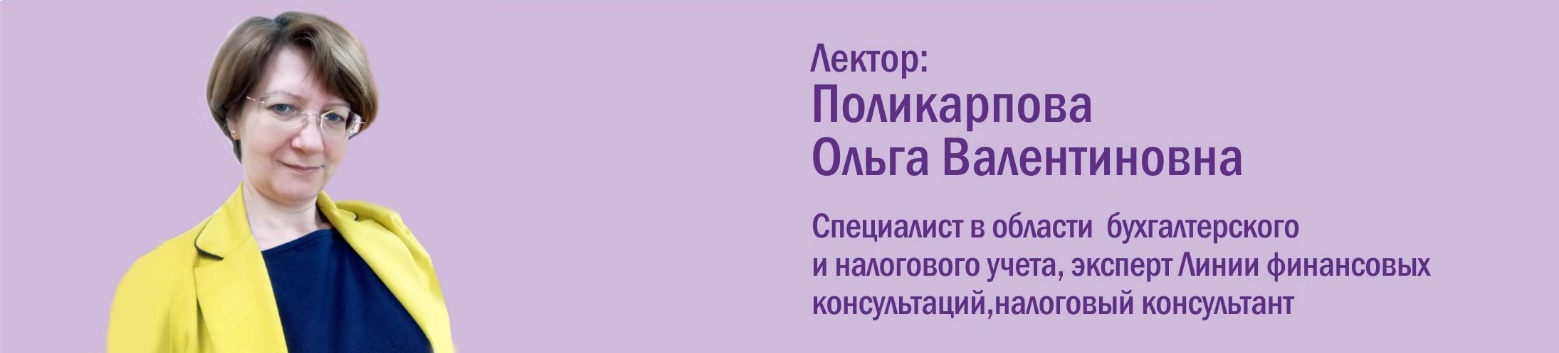 Вебинар поможет Вам!Расскажем, как влияет на налогообложение использование имущества индивидуальным предпринимателем;Рассмотрим примеры, разъяснения, судебную практику смешенного использования имущества;Разберемся, какие есть особенности учета денег ИП;Проанализируем «подводные камни» при налогообложении имущества ИП, находящегося в совместной собственности..Программа вебинара:«Свое» и «для деятельности» - где граница?Деньги ИП.Имущество ИП, общее с супругой - как влияет на налогообложение